KLASA: 363-01/22-01/52URBROJ: 2170-30-22-01-1Omišalj, 14. lipnja 2022.PREDMET: NACRT ODLUKE O IZMJENAMA ODLUKE O UREĐENJU 		           PROMETA NA PODRUČJU OPĆINE OMIŠALJ  	          - Savjetovanje sa zainteresiranom javnošću	Općinsko vijeće Općine Omišalj na sjednici održanoj 22. listopada 2009. godine, donijelo je Odluku o uređenju prometa na području općine Omišalj te kasnije izmjene iste („Službene novine Primorsko-goranske županije“ broj 45/09 i 15/16, dalje u tekstu: Odluka).	Odlukom su utvrđeni uvjeti i pravila odvijanja prometa na javno prometnim površinama na području općine Omišalj, kao i mjere za njihovo provođenje.	Nacrtom odluke predlaže se dodavanje odredbe kojom bi se omogućilo davanje u zakup rezerviranog parkirališnog mjesta. Temeljem članka 11. Zakona o pravu na pristup informacijama („Narodne novine“ broj 25/13 i 85/15), jedinice lokalne samouprave dužne su provoditi savjetovanje s javnošću pri donošenju općih akata odnosno drugih strateških ili planskih dokumenata kad se njima utječe na interes građana i pravnih osoba. Na taj se način želi upoznati javnost sa predloženim Nacrtom odluke i pribaviti mišljenja, primjedbe i prijedloge zainteresirane javnosti, kako bi predloženo, ukoliko je zakonito i stručno utemeljeno, bilo prihvaćeno od strane donositelja odluke i u konačnosti ugrađeno u odredbe odluke. 	Svoje prijedloge vezane uz Nacrt odluke možete podnijeti putem Obrasca za savjetovanje dostupnog na ovoj stranici. Popunjen obrazac šalje se putem e-maila na adresu: sonja.cubranic@omisalj.hrSavjetovanje o Nacrtu odluke otvoreno je do 26. lipnja 2022. godine.Po završetku Savjetovanja, svi pristigli prijedlozi bit će pregledani i razmotreni, sastavit će se Izvješće o prihvaćenim i neprihvaćenim prijedlozima kao i razlozima neprihvaćanja i to Izvješće bit će objavljeno na ovoj stranici.Općina OmišaljNa temelju članka 5. stavka 1. Zakona o sigurnosti prometa na cestama („Narodne novine“ broj 67/08, 48/10, 74/ 11, 80/13, 158/13, 92/14, 64/15, 108/17, 70/19 i 42/20) i članka 33. Statuta Općine Omišalj („Službene novine Primorsko-goranske županije“ broj 5/21), Općinsko vijeće Općine Omišalj, na 6. sjednici održanoj dana ____________ godine, donijelo jeOdluku o izmjenama
Odluke o uređenju prometa na području općine OmišaljČlanak 1.U Odluci o uređenju prometa na području općine Omišalj („Službene novine Primorsko-goranske županije“ broj 45/09 i 15/16) u cijelom tekstu Odluke naziv „Pesja nautika d.o.o.“ mijenja se i glasi: „Pesja d.o.o.“Članak 2.U članaku 16. stavku 3. datum : „15. rujna“ mijenja se i glasi: „30. rujna“.Članak 3.Članak 23. mijenja se i glasi: „Na javnom parkiralištu mogu se odrediti rezervirana parkirališna mjesta te se može dati u zakup rezervirano parkirališno mjesto.Rezervirano parkirališno mjesto u vlasništvu Općine Omišalj daje se u zakup putem javnog poziva, koji provodi trgovačko društvo Pesja d.o.o.Općinski načelnik određuje lokacije i korisnike rezerviranih parkirališnih mjesta, odlučuje o naplati na tim mjestima, te određuje kriterije provedbe javnog poziva za davanje u zakup rezerviranog parkirališnog mjesta.“Članak 4.Ove izmjene Odluke stupaju na snagu osmoga dana od dana objave u „Službenim novinama Primorsko-goranske županije“.						OPĆINSKO VIJEĆE OPĆINE OMIŠALJ                                                    	Predsjednica							             Dunja Mihelec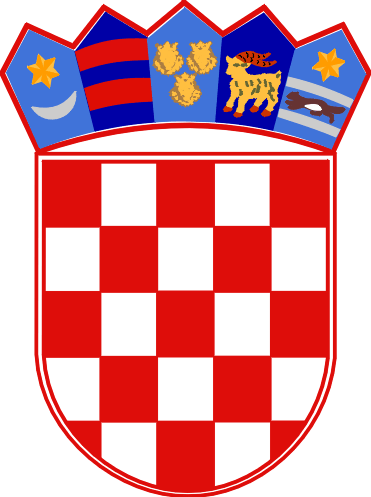 REPUBLIKA HRVATSKAPRIMORSKO-GORANSKA ŽUPANIJAOPĆINA OMIŠALJUPRAVNI ODJEL